                                                                                                                      “Azərbaycan Xəzər Dəniz Gəmiçiliyi”			                       			 	Qapalı Səhmdar Cəmiyyətinin 					       			“ 01 ”  Dekabr 2016-cı il tarixli		“216” nömrəli əmri ilə təsdiq edilmişdir.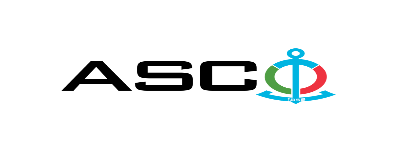 “Azərbaycan Xəzər Dəniz Gəmiçiliyi” Qapalı Səhmdar Cəmiyyəti  struktur idarələrə  tələb olunan Müxtəlif təyinatlı xortumların satın alınması məqsədilə açıq müsabiqə elan edir:Müsabiqə №AM009/2023(İddiaçı iştirakçının blankında)AÇIQ MÜSABİQƏDƏ İŞTİRAK ETMƏK ÜÇÜN MÜRACİƏT MƏKTUBU___________ şəhəri                                                                         “__”_______20_-ci il___________№           							                                                                                          ASCO-nun Satınalmalar Komitəsinin Sədricənab C.Mahmudluya,Hazırkı məktubla [iddiaçı podratçının tam adı göstərilir] (nin,nun,nın) ASCO tərəfindən “__________”ın satın alınması ilə əlaqədar elan edilmiş [iddiaçı tərəfindən müsabiqənin nömrəsi daxil edilməlidir]nömrəli açıq  müsabiqədə iştirak niyyətini təsdiq edirik.Eyni zamanda [iddiaçı podratçının tam adı göstərilir] ilə münasibətdə hər hansı ləğv etmə və ya müflislik prosedurunun aparılmadığını, fəaliyyətinin dayandırılmadığını və sözügedən satınalma müsabiqəsində iştirakını qeyri-mümkün edəcək hər hansı bir halın mövcud olmadığını təsdiq edirik. Əlavə olaraq, təminat veririk ki, [iddiaçı podratçının tam adı göstərilir] ASCO-ya aidiyyəti olan şəxs deyildir.Tərəfimizdən təqdim edilən sənədlər və digər məsələlərlə bağlı yaranmış suallarınızı operativ cavablandırmaq üçün əlaqə:Əlaqələndirici şəxs: Əlaqələndirici şəxsin vəzifəsi: Telefon nömrəsi: E-mail: Qoşma: İştirak haqqının ödənilməsi haqqında bank sənədinin əsli – __ vərəq.________________________________                                   _______________________                   (səlahiyyətli şəxsin A.A.S)                                                                                                        (səlahiyyətli şəxsin imzası)_________________________________                                                                  (səlahiyyətli şəxsin vəzifəsi)                                                M.Y.Malların həcmi:     Qeyd: Ödəniş şərti yalnız fakt üzrə nəzərdə tutulub. Xortumlar bir dəfəyə deyil il ərzində hissə-hissə tədarük ediləcəkdir.    Texniki suallarla bağlı:Rza PanəliyevTel: +99450 6740550E-mail: Rza.Panaliyev@asco.az    Müsabiqədə qalib elan olunan iddiaçı şirkət ilə satınalma müqaviləsi bağlanmamışdan öncə ASCO-nun Satınalmalar qaydalarına uyğun olaraq iddiaçının yoxlanılması həyata keçirilir.     Həmin şirkət bu linkə http://asco.az/sirket/satinalmalar/podratcilarin-elektron-muraciet-formasi/ keçid alıb xüsusi formanı doldurmalı və ya aşağıdakı sənədləri təqdim etməlidir:Şirkətin nizamnaməsi (bütün dəyişikliklər və əlavələrlə birlikdə)Kommersiya hüquqi şəxslərin reyestrindən çıxarışı (son 1 ay ərzində verilmiş)Təsisçi hüquqi şəxs olduqda, onun təsisçisi haqqında məlumatVÖEN ŞəhadətnaməsiAudit olunmuş mühasibat uçotu balansı və ya vergi bəyannaməsi (vergi qoyma sistemindən asılı olaraq)/vergi orqanlarından vergi borcunun olmaması haqqında arayışQanuni təmsilçinin şəxsiyyət vəsiqəsiMüəssisənin müvafiq xidmətlərin göstərilməsi/işlərin görülməsi üçün lazımi lisenziyaları (əgər varsa)Qeyd olunan sənədləri təqdim etməyən və ya yoxlamanın nəticəsinə uyğun olaraq müsbət qiymətləndirilməyən şirkətlərlə müqavilə bağlanılmır və müsabiqədən kənarlaşdırılır. Müsabiqədə iştirak etmək üçün təqdim edilməli sənədlər:Müsabiqədə iştirak haqqında müraciət (nümunə əlavə olunur);İştirak haqqının ödənilməsi barədə bank sənədi;Müsabiqə təklifi; Malgöndərənin son bir ildəki (əgər daha az müddət fəaliyyət göstərirsə, bütün fəaliyyət dövründəki) maliyyə vəziyyəti barədə bank sənədi;Azərbaycan Respublikasında vergilərə və digər icbari ödənişlərə dair yerinə yetirilməsi vaxtı keçmiş öhdəliklərin, habelə son bir il ərzində (fəaliyyətini dayandırdığı müddət nəzərə alınmadan) vergi ödəyicisinin Azərbaycan Respublikasının Vergi Məcəlləsi ilə müəyyən edilmiş vəzifələrinin yerinə yetirilməməsi hallarının mövcud olmaması barədə müvafiq vergi orqanlarından arayış.İlkin mərhələdə müsabiqədə iştirak haqqında müraciət (imzalanmış və möhürlənmiş) və iştirak haqqının ödənilməsi barədə bank sənədi (müsabiqə təklifi istisna olmaqla) ən geci 26 yanvar 2023-ci il, Bakı vaxtı ilə saat 17:00-a qədər Azərbaycan, rus və ya ingilis dillərində “Azərbaycan Xəzər Dəniz Gəmiçiliyi” Qapalı Səhmdar Cəmiyyətinin ( “ASCO” və ya “Satınalan təşkilat”) yerləşdiyi ünvana və ya Əlaqələndirici Şəxsin elektron poçtuna göndərilməlidir, digər sənədlər isə müsabiqə təklifi zərfinin içərisində təqdim edilməlidir.   Satın alınması nəzərdə tutulan mal, iş və xidmətlərin siyahısı (təsviri) əlavə olunur.İştirak haqqının məbləği və Əsas Şərtlər Toplusunun əldə edilməsi:Müsabiqədə iştirak etmək istəyən iddiaçılar aşağıda qeyd olunmuş məbləğdə iştirak haqqını ASCO-nun bank hesabına ödəyib (ödəniş tapşırığında müsabiqə keçirən təşkilatın adı, müsabiqənin predmeti dəqiq göstərilməlidir), ödənişi təsdiq edən sənədi birinci bölmədə müəyyən olunmuş vaxtdan gec olmayaraq ASCO-ya təqdim etməlidir. Bu tələbləri yerinə yetirən iddiaçılar satınalma predmeti üzrə Əsas Şərtlər Toplusunu elektron və ya çap formasında əlaqələndirici şəxsdən elanın IV bölməsində göstərilən tarixədək həftənin istənilən iş günü saat 09:00-dan 18:00-a kimi ala bilərlər.İştirak haqqının məbləği (ƏDV-siz):50 Azn.Iştirak haqqı manat və ya ekvivalent məbləğdə ABŞ dolları və AVRO ilə ödənilə bilər.  Hesab nömrəsi: İştirak haqqı ASCO tərəfindən müsabiqənin ləğv edilməsi halı istisna olmaqla, heç bir halda geri qaytarılmır.Müsabiqə təklifinin təminatı :Müsabiqə təklifi üçün təklifin qiymətinin azı 1 (bir) %-i həcmində bank təminatı (bank qarantiyası) tələb olunur. Bank qarantiyasının forması Əsas Şərtlər Toplusunda göstəriləcəkdir. Bank qarantiyalarının əsli müsabiqə zərfində müsabiqə təklifi ilə birlikdə təqdim edilməlidir. Əks təqdirdə Satınalan Təşkilat belə təklifi rədd etmək hüququnu özündə saxlayır. Qarantiyanı vermiş maliyyə təşkilatı Azərbaycan Respublikasında və/və ya beynəlxalq maliyyə əməliyyatlarında qəbul edilən olmalıdır. Satınalan təşkilat etibarlı hesab edilməyən bank qarantiyaları qəbul etməmək hüququnu özündə saxlayır.Satınalma müsabiqəsində iştirak etmək istəyən şəxslər digər növ təminat (akkreditiv, qiymətli kağızlar, satınalan təşkilatın müsabiqəyə dəvət sənədlərində göstərilmiş xüsusi hesabına  pul vəsaitinin köçürülməsi, depozitlər və digər maliyyə aktivləri) təqdim etmək istədikdə, təminat növünün mümkünlüyü barədə Əlaqələndirici Şəxs vasitəsilə əvvəlcədən ASCO-ya sorğu verməlidir və razılıq əldə etməlidir. Müqavilənin yerinə yetirilməsi təminatı satınalma müqaviləsinin qiymətinin 5 (beş) %-i məbləğində tələb olunur.Hazırki satınalma əməliyyatı üzrə Satınalan Təşkilat tərəfindən yalnız malların anbara təhvil verilməsindən sonra ödənişinin yerinə yetirilməsi nəzərdə tutulur, avans ödəniş nəzərdə tutulmamışdır.Müsabiqə təklifinin təqdim edilməsinin son tarixi və vaxtı:Müsabiqədə iştirak haqqında müraciəti və iştirak haqqının ödənilməsi barədə bank sənədini birinci bölmədə qeyd olunan vaxta qədər təqdim etmiş iştirakçılar, öz müsabiqə təkliflərini bağlı zərfdə (1 əsli və 1 surəti olmaqla) 30 yanvar 2023-ci il, Bakı vaxtı ilə saat 17:00-a qədər ASCO-ya təqdim etməlidirlər.Göstərilən tarixdən və vaxtdan sonra təqdim olunan təklif zərfləri açılmadan geri qaytarılacaqdır.Satınalan təşkilatın ünvanı:Azərbaycan Respublikası, Bakı şəhəri, AZ1029 (indeks), Neftçilər prospekti 2, ASCO-nun Satınalmalar Komitəsi.Əlaqələndirici şəxs:Rahim AbbasovASCO-nun Satınalmalar Departameninin təchizat işləri üzrə mütəxəssisiTelefon nömrəsi: +99450 2740277Elektron ünvan: rahim.abbasov@asco.az, tender@asco.azHüquqi məsələlər üzrə:Telefon nömrəsi: +994 12 4043700 (daxili: 1262)Elektron ünvan: tender@asco.az Müsabiqə təklif zərflərinin açılışı tarixi, vaxtı və yeri:Zərflərin açılışı 31 yanvar 2023-cü il tarixdə, Bakı vaxtı ilə saat 15:00-da  elanın V bölməsində göstərilmiş ünvanda baş tutacaqdır. Zərflərin açılışında iştirak etmək istəyən şəxslər iştirak səlahiyyətlərini təsdiq edən sənədi (iştirakçı hüquqi və ya fiziki şəxs tərəfindən verilmiş müvafiq etibarnamə) və şəxsiyyət vəsiqələrini müsabiqənin baş tutacağı tarixdən ən azı yarım saat qabaq Satınalan Təşkilata təqdim etməlidirlər.Müsabiqənin qalibi haqqında məlumat:Müsabiqə qalibi haqqında məlumat ASCO-nun rəsmi veb-səhifəsinin “Elanlar” bölməsində yerləşdiriləcəkdir.№Malın adıÖLÇÜ VAHİDİMiqdarı TələbnaməGəmsahənin adıSertfikat tələbi1Büzməli xortum Ø50mm L-8 metirMetr810057471M.ƏliyevUyğunuq və keyfiyyət sertfikatı2Büzməli xortum Ø50mm L-6 metirmetr610057471M.ƏliyevUyğunuq və keyfiyyət sertfikatı2Büzməli xortum Ø50mm L-6 metirmetr610057471M.Əliyev3Xamut Ø50ədəd410057471M.ƏliyevUyğunuq və keyfiyyət sertfikatı4Yağ xortumu Ø-50 mm, 12 bar, (2 başı beynəlxalq, test olunmuş, metal karkas ilə, İso-1307metr10010057684  "Bakinskaya-6"Uyğunuq və keyfiyyət və Beynəlxalq Dəniz Təsnifat Cəmiyyətinin sertfikatı5Fekal şlanqı Ǿ-50 mm, 12 bar (1başı beynəlxalq) ГОСТ 18698-79metr 2010058420İrgizUyğunuq və keyfiyyət və Beynəlxalq Dəniz Təsnifat Cəmiyyətinin sertfikatı6Su şlanqı Ǿ-50 mm, 12 bar (1başı beynəlxalq) ГОСТ 18698-79metr 5010058420İrgizUyğunuq və keyfiyyət və Beynəlxalq Dəniz Təsnifat Cəmiyyətinin sertfikatı7Su şlanqı Ǿ-25 mm, 8 bar (1başı beynəlxalq) ГОСТ 18698-79metr 4010058420İrgizUyğunuq və keyfiyyət və Beynəlxalq Dəniz Təsnifat Cəmiyyətinin sertfikatı8Yanacaq şlanqı Ǿ-75 mm, 16 bar (1başı beynəlxalq) ГОСТ 18698-79metr 5010058420İrgizUyğunuq və keyfiyyət və Beynəlxalq Dəniz Təsnifat Cəmiyyətinin sertfikatı9Deydvud quruluşu üçün slang (içi ipli) Ø-125 mmmetr210058608PSK-28Uyğunuq və keyfiyyət sertfikatı10 Xamut 142÷148mmədəd1010058608PSK-29Uyğunuq və keyfiyyət sertfikatı11 Şəffaf şlanq Ø 25 mmmetr3010053678Hövsan gəmisiUyğunuq və keyfiyyət sertfikatı12 Su xortumu -В(II)-6,3-25-36-Уpamb ip iləmetr40010058904DND gəmiləriUyğunuq və keyfiyyət sertfikatı13 Su xortumu -В(II)-6,3-32-43-Уpamb ip iləmetr40010058904DND gəmiləriUyğunuq və keyfiyyət sertfikatı17 Mud-benzol şlanqı Ø-100 mm, 16 bar, ГОСТ 18698-79metr5510053793G.ƏskərovaUyğunuq və keyfiyyət sertfikatı18 Mud-benzol şlanqlarının birləşmə qapaqları Ø-100 mm,ədəd410053793G.ƏskərovaUyğunuq və keyfiyyət sertfikatı19Fekal şlanqı Ǿ-75 mm, 12 bar. Qost 18698-79 (2 başı beynəlxalq)metr1510058882 Xəzər-2Uyğunuq və keyfiyyət və Beynəlxalq Dəniz Təsnifat Cəmiyyətinin sertfikatı20Yağ şlanqı Ø-50 mm, 10 bar, (2 başı beynəlxalq, metal karkas ilə, test olunmuş, İSO1370) ГОСТ 18698-79metr3010059524XDND-SLV-370Uyğunuq və keyfiyyət və Beynəlxalq Dəniz Təsnifat Cəmiyyətinin sertfikatı21Rezin xortum 25mmmetr5010053963DND gəmiləriUyğunuq və keyfiyyət sertfikatı22Büzməli xortum giriş (qafrilənmiş) Ø-80mm L-8metr HyundaiHS.DHY80,80mmAİR-cooled H-28metrQ-1000l/dəq mühərrikin tipi178F n-3600dmetr810054030TamanUyğunuq və keyfiyyət sertfikatı23Büzməli xortum çıxış (qafrilənmiş)Ø-80mm L-4metr.HyundaiHS.DHY80,80mmAİR-cooled H-28metrQ-1000l/dəq mühərrikin tipi178F n-3600d/metr410054030TamanUyğunuq və keyfiyyət sertfikatı24Büzməli xortum giriş (qafrilənmiş) Ø-80mm L-8metr HyundaiHS.DHY80,80mmAİR-cooled H-28metrQ-1000l/dəq mühərrikin tipi178F n-3600dmetr810054031UlluçayUyğunuq və keyfiyyət sertfikatı25Büzməli xortum çıxış (qafrilənmiş)Ø-80mm L-4metr.HyundaiHS.DHY80,80mmAİR-cooled H-28metrQ-1000l/dəq mühərrikin tipi178F n-3600d/metr410054031UlluçayUyğunuq və keyfiyyət sertfikatı26Büzməli xortum giriş (qafrilənmiş) Ø-80mm L-8metr HyundaiHS.DHY80,80mmAİR-cooled H-28metrQ-1000l/dəq mühərrikin tipi178F n-3600dmetr810054032UsuxçayUyğunuq və keyfiyyət sertfikatı27Büzməli xortum çıxış (qafrilənmiş)Ø-80mm L-4metr.HyundaiHS.DHY80,80mmAİR-cooled H-28metrQ-1000l/dəq mühərrikin tipi178F n-3600d/metr410054032UsuxçayUyğunuq və keyfiyyət sertfikatı28Rezin xortum 25mmmetr2010054094DND gəmiləriUyğunuq və keyfiyyət sertfikatı29Yüksək təzyiqli hava şlanqı 14-15 mmMetr1010054184BGTZ-953 tərsanəUyğunuq və keyfiyyət sertfikatı30Fekal  şlanqı ötürücü ø75mmMetr2510054583XDND-A.KərimovUyğunuq və keyfiyyət sertfikatı31Su şlanqı Ø-20mm 8bar Qost 18698-79Metr3010054583XDND-Hövsan-5Uyğunuq və keyfiyyət sertfikatı32Su şlanqı içi ipli 32mm 8 barMetr2010054663XDND-Qaradağ-4Uyğunuq və keyfiyyət sertfikatı33Dürit dirsək (xortum) içØ45ədəd210055114BGTZ-PSK-33Uyğunuq və keyfiyyət sertfikatı34Dürüt şlanq iç Ø48mmMetr210055114BGTZ-PSK-33Uyğunuq və keyfiyyət sertfikatı35Dürit şlanq ø20Metr110055114BGTZ-PSK-33Uyğunuq və keyfiyyət sertfikatı36Dürit dirsək (xortum) içØ45Ədəd210055155BGTZ-PSK-31Uyğunuq və keyfiyyət sertfikatı37Dürüt şlanq iç Ø48mmmetr210055155BGTZ-PSK-31Uyğunuq və keyfiyyət sertfikatı38Dürit şlanq ø20metr110055155BGTZ-PSK-31Uyğunuq və keyfiyyət sertfikatı39Su xortumuı -В(II)-16-32-52-Уpamb ip iləmetr2010055172XDND-Orion-18Uyğunuq və keyfiyyət sertfikatı40Rezin şlanq d=38mmmetr10010055175XDND-Bakinska-3Uyğunuq və keyfiyyət sertfikatı41HİDRAVLİK ŞLANQ L=2-4,2500kq parkerədəd1010055184ZGTTZUyğunuq və keyfiyyət sertfikatı42Dürit şlanq ø51metr110055254BGTZ- SumqayıtUyğunuq və keyfiyyət sertfikatı43Rezi şlanq d=40metr10010055381XDND-Bakinska-3Uyğunuq və keyfiyyət sertfikatı44Su xortumu-В(II)-10-38-55-У ГОСТ18698-79metr12010055446DND gəmiləriUyğunuq və keyfiyyət sertfikatı45Su xortumu-В(II)-10-25-38-У ГОСТ18698-79metr3010055446DND gəmiləriUyğunuq və keyfiyyət sertfikatı46REZİN XORTUM MBC 75 MMmetr4010055562XDND-GTE-721Uyğunuq və keyfiyyət sertfikatı47REZİN XORTUM MBC B5 MMmetr4010055562XDND-GTE-721Uyğunuq və keyfiyyət sertfikatı48Hava xortumuı 38x49-2,5 Bmetr6010055562XDND-GTE-721Uyğunuq və keyfiyyət sertfikatı49Dürit xortum iç Ø45mm 10 barədəd210055650BGTZUyğunuq və keyfiyyət sertfikatı50Dürit xortum iç diametr Ø42mm, 10barmetr210055650BGTZUyğunuq və keyfiyyət sertfikatı51Dürit xortum iç diametr Ø48mm, 10barmetr210055650BGTZUyğunuq və keyfiyyət sertfikatı52Su xortumu -В(II)-10-32-47-У ГОСТ 18698-79metr4010055851XDND-MPK-474Uyğunuq və keyfiyyət sertfikatı53Su xortumuı -В(II)-16-50-75-У ГОСТ 18698-79(pambıq ip ilə))metr310055851XDND-SLV-370Uyğunuq və keyfiyyət sertfikatı54Su xortumuı -В(II)-16-50-75-У ГОСТ 18698-79(pambıq ip ilə))metr4010055882XDND- A.MəmmədovUyğunuq və keyfiyyət sertfikatı55Su şlanqı Ø-100 mm, 16 bar. (2 başı Wego birləşmə, test olunmuş. Metalkarkas ilə)(hər iki başı female-iç rezbalı) Qost 18698-79metr2410055891XDND-ÜE-721Uyğunuq və keyfiyyət və Beynəlxalq Dəniz Təsnifat Cəmiyyətinin sertfikatı56Su xortumu -В(II)-10-38-55-У ГОСТ 18698-79metr5010055977DND gəmiləriUyğunuq və keyfiyyət sertfikatı57Su xortumuı -В(II)-16-32-52-У ГОСТ 18698-79(pambıq ip ilə))metr3010056732DND-NəsimiUyğunuq və keyfiyyət sertfikatı58Dürit xortum iç Ø60mm, 7barmetr4010056744BGTZUyğunuq və keyfiyyət sertfikatı59Su şlanqı (qara)20х30-1 ГОСТ 10362-2017metr5010056826DND-KoroğluUyğunuq və keyfiyyət sertfikatı60Su xortumu -В(II)-10-32-47-У ГОСТ 18698-79metr4010056942DND-ÜE-678Uyğunuq və keyfiyyət sertfikatı61Su şlanqı (qara)20х30-1 ГОСТ 10362-2017metr2510056964DND-NAFTALANUyğunuq və keyfiyyət sertfikatı62Su xortumu -В(II)-10-25-38-У ГОСТ 18698-79metr7010057077DND-P.Ə.ƏliyevUyğunuq və keyfiyyət sertfikatı63Su şlanqı (şəfaf ) 16 х25-1 ГОСТ 10362-2017metr1510057554XDND-Qaradağ-8Uyğunuq və keyfiyyət sertfikatı64Yanacaq şlanqı Ø-32 mm, 12 bar. (2 başı beynəlxalq birləşmə, testolunmuş) Qost 18698-79metr5010058090XDND-MPK-470Uyğunuq və keyfiyyət və Beynəlxalq Dəniz Təsnifat Cəmiyyətinin sertfikatı65Dürit xortum iç Ø45mm 10 barədəd210059358BGTZ-PSK-28Uyğunuq və keyfiyyət sertfikatı67Hava xortumu Ø16 mm içi kapronlu 10 barMetr100010059971BGTZUyğunuq və keyfiyyət sertfikatı68Dürit xortum iç Ø 50 mm 10 barMetr50010059971BGTZUyğunuq və keyfiyyət sertfikatı69Dürit xortum Ø 38 mm 10 barMetr60010059971BGTZUyğunuq və keyfiyyət sertfikatı70Rezin hava xortumu Ø 8 mm, 10 barMetr80010059971BGTZUyğunuq və keyfiyyət sertfikatı71Hava xortumuı 20x29-2,5 B ГОСТ 10362-2017Metr10010059971BGTZUyğunuq və keyfiyyət sertfikatı72Hava xortumuı 38x49-2,5 B ГОСТ 10362-2017Metr10010059971BGTZUyğunuq və keyfiyyət sertfikatı73Dürit xortum iç diametr Ø 42 mm, 10 barMetr1010059971BGTZUyğunuq və keyfiyyət sertfikatı74Xamut 80 mmədəd410054031XDND-UluçayUyğunuq və keyfiyyət sertfikatı75Xamut 80 mmədəd410054030XDND-TamanUyğunuq və keyfiyyət sertfikatı76Xamut 80 mmədəd410054032XDND-UsuxçayUyğunuq və keyfiyyət sertfikatı77Xamut  52÷55mmədəd1810055114BGTZUyğunuq və keyfiyyət sertfikatı78Dəmir xamut 56x59 bolt qayka iləədəd1810055114BGTZUyğunuq və keyfiyyət sertfikatı79Dəmir xamut 60x63 bolt qayka iləədəd410055114BGTZUyğunuq və keyfiyyət sertfikatı80Xamut  52÷55mmədəd1810055155BGTZUyğunuq və keyfiyyət sertfikatı81Dəmir xamut 56x59 bolt qayka iləədəd1810055155BGTZUyğunuq və keyfiyyət sertfikatı82Dəmir xamut 60x63 bolt qayka iləədəd410055155BGTZUyğunuq və keyfiyyət sertfikatı83Dəmir xamut 60x63 bolt qayka iləədəd1010055254BGTZUyğunuq və keyfiyyət sertfikatı84Dəmir xamut 60x63 bolt qayka iləədəd610055254BGTZUyğunuq və keyfiyyət sertfikatı85Kələpçə 59x63mm(gücləndirilmiş bolt ilə)ədəd410055650BGTZUyğunuq və keyfiyyət sertfikatı86Kələpçə 56x59mm(gücləndirilmiş bolt ilə)ədəd1810055650BGTZUyğunuq və keyfiyyət sertfikatı87Dəmir kələpçə 52÷55mm bolt qayka iləədəd1810055650BGTZUyğunuq və keyfiyyət sertfikatı№MeyarlarBal1Müsabiqə təklifinin dəyəri:Eyni zamandaən aşağı qiymət təklif etmiş iddiaçı üçündigər Müsabiqə təklifləri aşağıdakı formulaya əsasən qiymətləndiriləcəkdir:QGB = TMQ/İTQ x 80QGB – qiymətləndirməyə görə bal TMQ – təkliflərin minimum qiyməti      İTQ – iddiaçının təklif qiyməti 80803 Tədarük müddətinə:İlkin sifarişdən 20 gün ərzində20 gündən gec 200